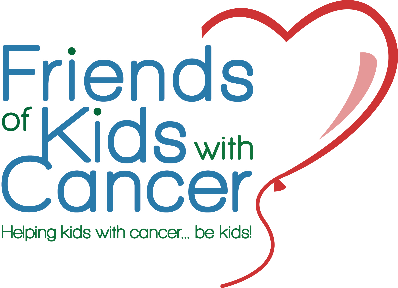 Mackenzie Scholarship
2024-2025 Application16 Sunnen Drive, Suite 161
St. Louis, MO  63143
(314) 275-7440Friends of Kids with Cancer and the family and friends of Mackenzie Woelbling are pleased to offer a scholarship in her honor. Mackenzie was diagnosed with rhabdomyosarcoma in September of 2003 at the age of three. For the next 10 years she fought the battle of her life, facing multiple relapses, as well as an additional diagnosis of osteosarcoma. She stole the heart of many and like any young child she was fun loving, silly, adventurous, and loved animals, especially dogs. Mackenzie loved being in school and worked very hard to keep up with her academics. The family and friends of Mackenzie would like to honor her memory by offering this scholarship to one applicant that best exemplifies Mackenzie’s spirit and lust in life while keeping in mind that perseverance and determination in education are most important!It is the scholarship recipient’s responsibility to contact Friends of Kids with Cancer in the case of taking the semester off, transferring schools, not returning to school, or any other changes regarding schooling.This form can be photocopied. This form by itself is not a complete application packet. Applications must be postmarked by or before MAY 24TH, 2024.  Incomplete applications will not be considered. 1) Applicant                    ________________________________________________________________________________   	       Last Name  	 	First Name               	 	 Middle Initial 	 	 	  	      (_____)__________________   (____)_________ _______   ___________________________ 	   	      Home Phone                                    Cell                                      Email     	      ________________________________________________________________________________  	            Street Address  	      ________________________________________________________________________________    	      City 	 	 	 	State 	 	 	County 	 	Zip 	                           _________________________________________________________________________________   	      Date of Birth 	 	 	Age 	 	 	  	     Date of Diagnosis________________________________Diagnosis__________________________________ Circle One:  I am a legal resident of:  Missouri or Illinois or Other____________________________________________Essay (one page only, please attach) describing how you exemplify and embody perseverance, the pursuit of learning, and your future goals.Please attach a current photo of the applicant.Signature      The information on this form & contained in the application package is true & correct to the best of my knowledge as evidenced by these signatures. An electronic signature will be accepted. 	___________________________________________________________________________________   			Applicant’s Signature 	 	 	 	 	 	 	                            Date  	________________________________________________(_____)_____________________________              	Parent/Guardian’s Signature (if applicant is under 18)         Daytime Phone 	                  Date I agree to contact Friends of Kids with Cancer in the case of taking the semester off, transferring schools, not                                                                  returning to school, or any other changes regarding schooling.       Yes           NoHave you included everything below in one envelope?  Incomplete applications will not be considered. Completed application form. (Please complete the Tom Mulvihill application in addition to Mackenzie’s scholarship.) A one-page essay describing how you exemplify and embody perseverance, the pursuit of learning, and your future goals.A current photo of the applicant.                           